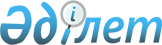 Түркістан қаласының аумағында пайдаланылмайтын ауыл шаруашылығы мақсатындағы жерлерге жер салығының мөлшерлемесін және бірыңғай жер салығының мөлшерлемелерін жоғарылату туралы
					
			Күшін жойған
			
			
		
					Оңтүстік Қазақстан облысы Түркістан қалалық мәслихатының 2015 жылғы 25 қыркүйектегі № 45/256-V шешімі. Оңтүстік Қазақстан облысының Әділет департаментінде 2015 жылғы 16 қазанда № 3363 болып тіркелді. Күші жойылды - Оңтүстік Қазақстан облысы Түркістан қалалық мәслихатының 2016 жылғы 3 ақпандағы № 53/299-V шешімімен      Ескерту. Күші жойылды - Оңтүстік Қазақстан облысы Түркістан қалалық мәслихатының 03.02.2016 № 53/299-V шешімімен (алғашқы ресми жарияланған күнінен бастап қолданысқа енгізіледі).

      «Салық және бюджетке төленетін басқа да міндетті төлемдер туралы» (Салық кодексі) Қазақстан Республикасының 2008 жылғы 10 желтоқсандағы Кодексінің 387 бабының 1-1 тармағына, 444 бабының 1 тармағына және «Қазақстан Республикасындағы жергілікті мемлекеттік басқару және өзін-өзі басқару туралы» Қазақстан Республикасының 2001 жылғы 23 қаңтардағы Заңының 6 бабының 1 тармағының 15) тармақшасына сәйкес, Түркістан қалалық мәслихаты ШЕШІМ ҚАБЫЛДАДЫ:



      1. Қазақстан Республикасының жер заңнамасына сәйкес Түркістан қаласының аумағында пайдаланылмайтын ауыл шаруашылығы мақсатындағы жерлерге жер салығының мөлшерлемесін және бірыңғай жер салығының мөлшерлемелерін он есе жоғарылатылсын.



      2. Осы шешім алғашқы ресми жарияланған күнінен кейін күнтізбелік он күн өткен соң қолданысқа енгізіледі.      Қалалық мәслихат

      сессиясының төрағасы                       А.Мәди      Қалалық мәслихат

      хатшысы                                    Ғ.Сарсенбаев
					© 2012. Қазақстан Республикасы Әділет министрлігінің «Қазақстан Республикасының Заңнама және құқықтық ақпарат институты» ШЖҚ РМК
				